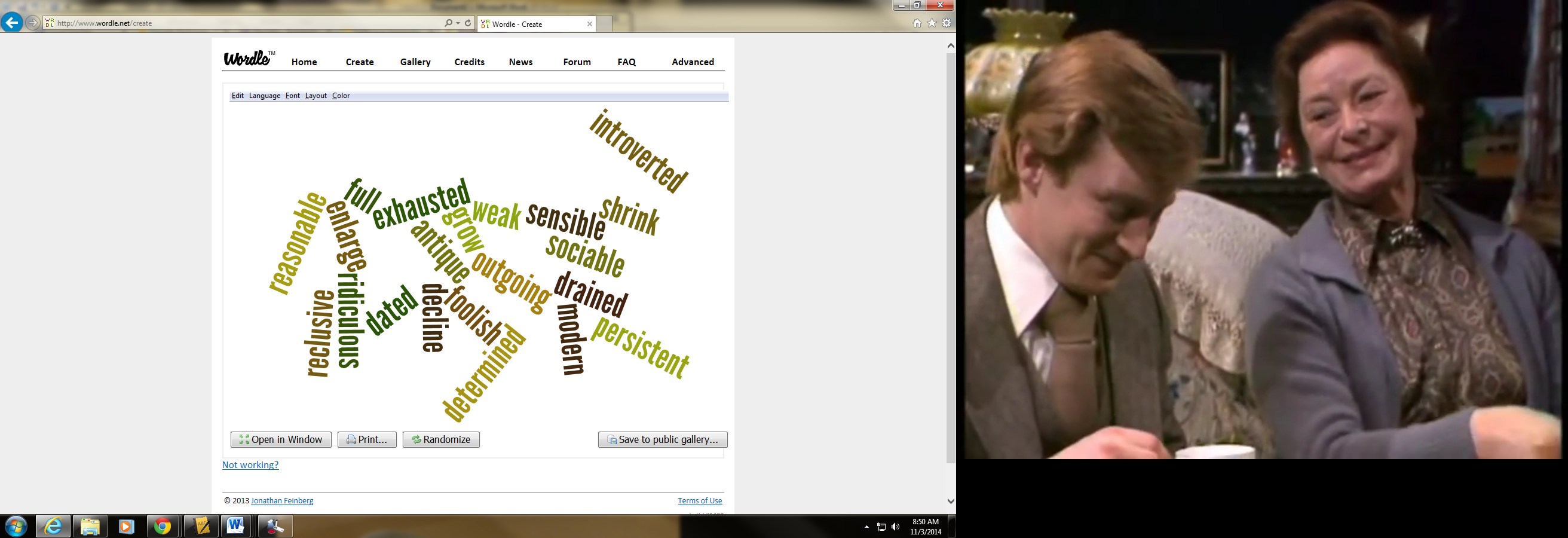 WordSynonymsAntonymsGregariousDepletedTenaciousWaneLudicrousObsoleteWordSynonymsAntonymsGregariousDepletedTenaciousWaneLudicrousObsolete